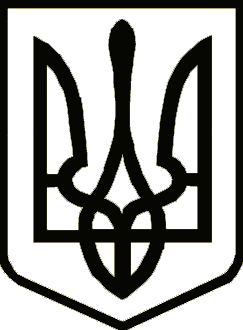 Україна	                  СРІБНЯНСЬКА СЕЛИЩНА РАДАРОЗПОРЯДЖЕННЯПро скликання двадцять першої позачергової сесії селищної ради восьмого скликанняКеруючись п.8, п.20 частини четвертої ст.42, п.5 ст. 46, частиною восьмою ст.59 Закону України «Про місцеве самоврядування в Україні», зобов'язую:Скликати двадцять перше позачергове пленарне засідання сесії селищної ради восьмого скликання 03 березня 2023 року о 10-00 годині в залі засідань Срібнянської селищної ради.На розгляд двадцять першої позачергової сесії винести наступні питання:1. Про затвердження Програми Підтримки Збройних Сил України на 2023 рік;2. Про звіт про виконання бюджету Срібнянської селищної  територіальної громади за 2022 рік;3. Про внесення змін до рішення дев’ятнадцятої сесії восьмого скликання селищної ради від 23.12.2022 "Про бюджет Срібнянської селищної територіальної громади на 2023рік".(25530000000) (код бюджету)Селищний голова						      Олена ПАНЧЕНКО02 березня2023 року    смт Срібне			      № 30